На неделе, посвященной Искусству и Культуре воспитанники подготовительной группы совершили увлекательное путешествие в волшебный мир театра. Сотрудники Зайковского сельского дома культуры были очень рады приветствовать нас в своем уютном клубе. Олеся Юрьевна рассказала детям о театре. Вместе с «бабушкой Загадушкой» (Анжелой Александровной) дети играли, отгадывали загадки, упражнялись в актерском мастерстве.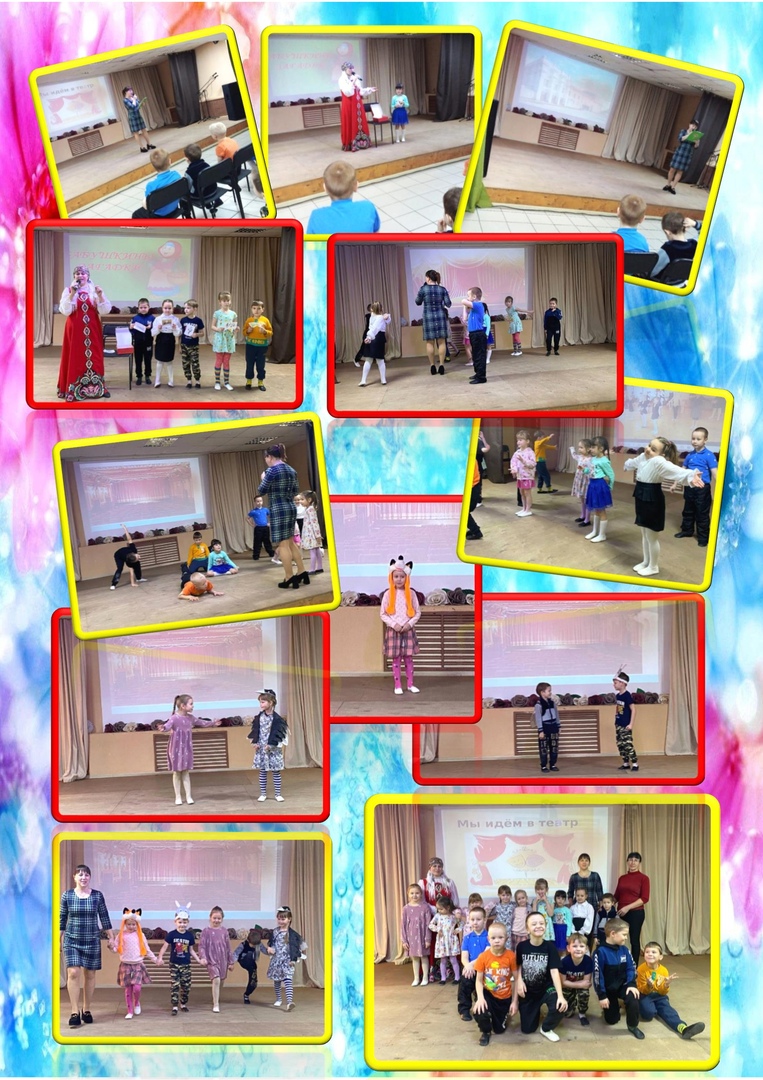 